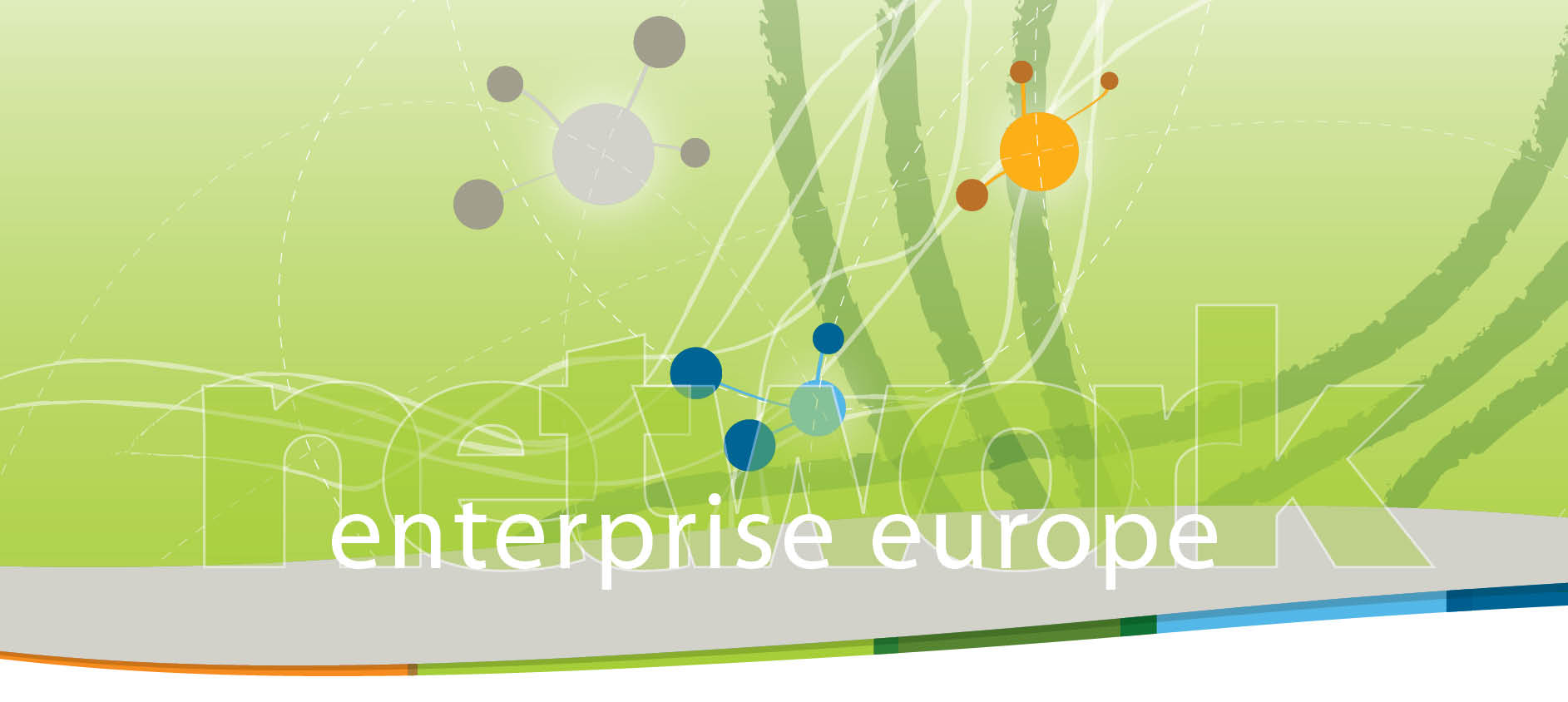 Švedijos, Lenkijos ir Lietuvos verslininkų susitikimai 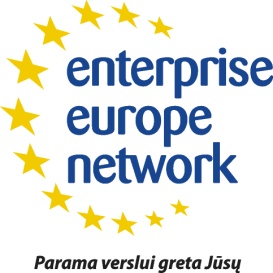 Gruodžio 3 d. 14:00-18:00 val.Viešbučio Park Inn by Radisson Kaunas konferencijų centras (salė „Beta“, K. Donelaicio g. 27, Kaunas)ŠVEDIJOS ĮMONĖSENOVATION SWEDEN AB www.enovation-sweden.seVeiklos sritis: įmonė užsiima vandens, oro valymo, gaisro gesinimo įrangos prekyba. Įmonės  produktai: mobilios suvirinimo dūmų ištraukimo sistemos bei centriniai įrenginiai, pramoniniai filtrai, įrenginiai alyvos kondensato surinkimui ir t.t.Domina: ieško savo produkcijos platintojų Lietuvoje. Domina įmonės, prekiaujančios suvirinimo įranga bei pjovimo staklėmis, kurioms galėtų pasiūlyti suvirinimo dūmų ištraukėją. Taip pat kompanijos prekiaujančios  kompiuterinėmis skaitmeninio programinio valdymo (CNC) staklėmis, kurios norėtų prekiauti alyvos kondensato surinkėjais. Įmonę taip pat domina ventiliacijos darbus fabrikuose atliekančios įmonės, kurioms galėtų pasiūlyti dulkių/ garų surinkėjus.Komunikacija: anglų kalba.Chartbooker International AB www.chartbooker.com Veiklos sritis: įmonė sukūrė novatorišką, interaktyvų sprendimą, skirtą parodų/ mugių organizatoriams, kuris palengvina parodos stendų rezervavimą. Domina: ieško atstovo Baltijos šalims, kuris dirbtų su parodų/ mugių organizatoriais, siūlydamas jiems šį produktą.Komunikacija: anglų kalba.AB H BRUNNER www.brunner.se Veiklos sritis: įmonė siūlo sudedamąsias dalis bei medžiagas, skirtas paprastos bei ortopedinės avalynės gamybai, taip pat  medžiagas batų  įdėklų, vidpadžių bei padų  gamybai.Domina: ieško batų gamybos įmonių bei ortopedinių dirbtuvių, kurioms būtų įdomi įmonės siūloma produkcija.Komunikacija: anglų kalba.N. A. DESIGN www.nadiadesign.se Veiklos sritis: moteriškų bei vyriškų drabužių kūrimas.Domina: siuvimo įmonės, galinčios gaminti mažas partijas minimaliais kiekiais, greitai ir kokybiškai, pagal konkrečius modelius.Aksesuarų gamintojai/ didmenininkai, gaminantys užtrauktukus, sagas, pamušalus, etiketes bei kitus drabužių siuvimo priedus ir aksesuarus.Audinių gamintojai/ didmenininkai, galintys siuvimo fabrikams pasiūlyti lino, vilnos, medvilnės, džersio ar sportinės aprangos medžiagas, leidžiančias kūnui kvėpuoti.Taip pat domina agentai, galintys pristatyti įmonės gaminių kolekcijas drabužių parduotuvėms Europos ir Skandinavijos šalyse.Komunikacija: anglų, italų, švedų kalba.IMH SERVICE AB www.imhservice.seVeiklos sritis: kuria ir gamina medinių padėklų gamybos įrangą (įvairių modifikacijų vinių kalimo įrangą ir visiškai sukomplektuotas padėklų gamybos linijas).Domina: įmonė ieško agentų bei platintojų, kurie norėtų prekiauti jų gaminama produkcija.Komunikacija: anglų, suomių, švedų kalba.JES AB www.jesab.com; www.project-laboratory.comVeiklos sritis: įmonė sukūrė naują modeliavimo įrankį, skirtą projektų valdymui, kuris padės įmonių bei projektų vadovams plėtoti savo įgūdžius ir žinias bei priimti geresnius sprendimus taip pagerinant vykdomų projektų kokybę.Domina: verslo partneriai, panašios programinės įrangos kųrėjai ar platintojai kurie norėtų pristatyti šį produktą savo šalyje ar atliktų produkto pritaikymo vietinei rinkai darbus (pvz. vertimas į tos šalies kalbą).Kitas pasiūlymas: domina cleantech bendrovės, kurios kuria draugiškas aplinkai technologijas ir produktus, atliekų perdirbimo ir atsinaujinančių energijos šaltinių panaudojimo technologijas, ir norėtų išbandyti savo produktus bei paslaugas gamybinėje aplinkoje bei juos greičiau komercializuoti. Susidomėjusios įmonės turėtų galimybę dalyvauti bandymuose kartu su partneriais iš Švedijos. Komunikacija: anglų kalba.CJ ANDERSSON AB www.cja.nuVeiklos sritis: Švedijos didmenininkas, prekiaujantis namų apyvokos daiktais, ieško gamintojų (gali būti ir didmeninės prekybos atstovai) Baltijos jūros regione.Domina: - ŽvakėsAliejinės žvakės, degančios 2,5 ar 5 dienas.Žvakės, kurių skersmuo 60 ar . Aukštis turėtų būti 80, 120 ar .Paprastos žvakės, kurių skersmuo 22 mm, aukštis .Senovinės žvakės, kurių skersmuo 22 mm, aukštis .Arbatinės žvakės, kurių skersmuo , svoris 13,6 g, degimo laikas – 4 val.„Marschall“ žvakės, kurių skersmuo , degimo laikas 4-5 val. arba skersmuo , degimo laikas 8-10 val.- Kočėlai, pagaminti iš beržo ar buko medienos. Kočėlo, neįskaitant rankenų, ilgis turėtų būti 220 mm,  ar 350 mm. Skersmuo – atitinkamai 50 mm,  ar .- Grėblio kotai, pagaminti iš beržo medienos. Ilgis 1350 mm ir 1500 mm, skersmuo: 23-.- Ritės vielai vynioti. Pagamintos iš cinkuoto plieno, kurį galima dažyti bei sveriančios .Komunikacija: anglų kalba.SORBY SATERI www.sorbysateri.se/enVeiklos sritis: ekologinis ūkis Švedijoje, laikantis apie 200 melžiamų karvių.Domina: ūkis  ieško įdarbinimo įmonės, kuri pasiūlytų patyrusius bei kvalifikuotus darbininkus, mokančius melžti karves bei galinčius atlikti kitus ūkio darbus. Ūkis taip pat ieško darbuotojų, mokančių sėti, kulti, tręšti ir vagoti bei įmonės, galinčios išnuomoti įrangą šiems darbams atlikti.Komunikacija: anglų kalba.LENKIJOS ĮMONĖS:UNIBEP S.A. www.unihouse.pl Veiklos sritis: modulinių namų, kuriuose naudojamas medžio rėmas, statyba. Ši technologija plačiai naudojama Skandinavijos šalyse, tinka viešbučių, motelių, mokyklų, darželių, daugiabučių statybai.Domina: nekilnojamojo turto vystytojai, statybos kompanijos, kurios norėtų investuoti į šią technologiją ir  naudoti ją plėtojant savo projektus, ypatingai viešbučių ir daugiabučių namų statyboje.Taip pat ieško subtiekėjų, turinčių patirties Norvegijos ir kitų Šiaurės šalių rinkoje (vidaus apdailos darbai, kiliminės dangos klojimas, langų ir durų tiekimas, fasado apdaila). Domina transporto įmonės, galinčios gabenti krovinius iš Lenkijos į Norvegiją.Komunikacija: anglų kalba.STEKOP S.A. www.stekopsa.pl Veiklos sritis: įmonė gamina specializuotas apsaugos sistemas, signalizacijas, skaitmeninius mikrobangų barjerus, apsaugas nuo gaisro, stebėjimo sistemas. Įmonė taip pat teikia fizinės apsaugos bei profesionalias valymo paslaugas.Domina: įmonė norėtų eksportuoti savo gaminius bei surasti naujų klientų ir pradėti verslą Lietuvoje.Komunikacija: anglų kalba.F. P. H. PROGRESJA www.rattanart.eu Veiklos sritis: baldų bei aksesuarų iš poliratano gamyba. Įmonė taip pat gali vykdyti individualius užsakymus.Domina: įmonė ieško partnerio, atstovo, kuris galėtų platinti jos gaminamus gaminius Lietuvoje, teikti informaciją apie rinkos pokyčius ir poreikius.Komunikacija: anglų kalba. OKNA I DRZWI www.vicplast.eu Veiklos sritis: prekyba plastikiniais, mediniais, aliuminio profilio langais bei durimis.Domina: ieško prekybos partnerių Lietuvoje.Komunikacija: anglų kalba.NEMEZIS www.qbic.com.pl Veiklos sritis: Įmonė gamina bei tiekia langus ir duris iš aliuminio ir plieno.Domina: Ieško agentų bei savo produkcijos platintojų Lietuvoje bei Švedijoje.Komunikacija: anglų kalba.EURO OKNO www.eurookno.plVeiklos sritis: aliuminių, plastikinių, medinių langų ir durų gamyba.Domina: įmonė ieško langų prekybos bei statybos įmonių Lietuvoje ir Švedijoje, kurioms galėtų pasiūlyti savo gaminamą produkciją.Komunikacija: anglų kalba.PW MAGDAwww.pwmagda.plVeiklos sritis: prekyba langais, žaliuzėmis, durimis, vartais, putų izoliacija.Domina: įmonė ieško rangovų, kurie padėtų įeiti į užsienio rinką. Taip pat ieško savo produkcijos pirkėjų Lietuvoje.Komunikacija: anglų kalba.EKSPRESS PCV SOKÓŁKA Sp. z o.o www.pcvsokolka.com.pl Veiklos sritis: Įmonė gamina langus bei duris iš  plastiko bei aliuminio. Įmonė taip pat gali gaminti medinius langus.Domina: Įmonė ieško potencialių savo produkcijos pirkėjų, platintojų, didmeninės prekybos atstovų.Komunikacija: anglų kalba.MINTYLIME www.mintylime.plVeiklos sritis: moteriškų drabužių kūrimas.Domina: įmonė ieško savo produkcijos platintojų. Domina bendradarbiavimas su  „boutique“ tipo parduotuvėmis, rūbų parduotuvėmis bei kitomis drabužių siuvimo kompanijomis. Taip pat aktualu reklamos paslaugos Lietuvoje.Komunikacija: anglų kalba.MEDIA www.media.net.plVeiklos sritis: kanceliarinių kaklajuosčių gamyba.Domina: Įmonė ieško reklamos agentūrų, mokymų kompanijų, kurios norėtų pirkti kaklajuostes savo reikmėms ar prekiauti jomis Lietuvoje.Komunikacija: anglų kalba.KOSMOS www.prestigemeski.pl Veiklos sritis: mažmeninė ir didmeninė prekyba vyriškais drabužiais bei aksesuarais. Įmonė siuva  aukštos kokybės marškinius bei kostiumus, patenkinančius reikliausio kliento reikalavimus.Domina: įmonė ieško didmenininkų, kuriems galėtų parduoti savo produkciją.Komunikacija: anglų kalba.GLOBAL PRINT www.globalprint.pl Veiklos sritis: plačiaformatės spaudos spaustuvė. Įmonė teikia paslaugas reklamos agentūroms, prekybinėms ir paslaugų kompanijoms bei individualiems klientams. Pagal individualius užsakymus gaminami iki . aukščio plakatai, aukštos rezoliucijos nuotraukos, kuriamos reklamos, plakatai, langų, mašinų, grindų grafika ir t.t. Įmonė naudoja naujausias, aplinkai draugiškas technologijas.Domina: įmonė siūlo savo paslaugas.Komunikacija: anglų, vokiečių kalba.DEVO www.devo.plVeiklos sritis: vonios baldus gaminanti įmonė. Taip pat gali gaminti korpusinius baldus pagal individualius užsakymus.Domina: įmonė ieško savo produkcijos atstovo bei platintojų Lietuvoje.Komunikacija: anglų kalba.KROMET ZPUH www.kromet.bialystok.pl Veiklos sritis: prekyba metalo gaminiais ir elektrolitinis metalo padengimas žalvariu, cinku, variu, nikeliu, chromu.Domina: įmonė ieško metalo dalių gamintojų, kuriems galėtų pasiūlyti šias paslaugas.Komunikacija: anglų, rusų kalba.PROTERM www.proterm.plVeiklos sritis: didmeninė prekyba žinomų gamintojų šildymo bei santechninėmis prekėmis.Domina: įmonė ieško savo produkcijos, t.y. radiatorių, katilų, sanitarinės keramikos pirkėjų Lietuvoje.Komunikacija: anglų, lietuvių kalba.ARTECA SERVICE www.artecaservice.pl Veiklos sritys: garso izoliaciniai sprendimai (vokalo kabinos). Kultūrinio gyvenimo Lenkijoje apžvalga. Nekilnojamojo turto paslaugos. Prekyba rankų darbo raudonmedžio baldais.Domina: ieško partnerių, mažmeninės ar didmeninės prekybos atstovų, kurie norėtų prekiauti rankų darbo baldais. Taip pat norėtų, jog kitos šalys pasidalintų gerąja praktika žaliųjų technologijų taikymo, darbo programų ir tvarių technologijų kūrimo srityje. Komunikacija: anglų kalba.EUROFOOD S.C. www.eurofood-poland.euVeiklos sritis: įmonė prekiauja maisto produktais (šviežia, šaldyta mėsa, paukštiena, sūriu ir t.t.).Domina: norėtų bendradarbiauti su didmeninės prekybos atstovais, parduotuvėmis, dideliais mažmeninės prekybos tinklais, platintojais, kuriems galėtų pasiūlyti maisto produktus, ypač mėsą ir paukštieną.Komunikacija: anglų kalba.SABO www.sabo.com.plVeiklos sritis: įmonė teikia aukščiausios klasės profesionalias konsultacijas investiciniais, statybinių medžiagų, apdailos parinkimo gyvenamosiose bei komercinėse patalpose klausimais. Įmonė taip pat tiekia visas medžiagas, reikalingas statyboms, renovacijai, izoliacijai ir t.t., prekiauja dažais, lakais, klijais, įrankiais, santechnika, baldais bei namų apyvokos prekėmis.Domina: nori parduoti statybos ir apdailos medžiagas Lietuvoje, ieško prekybos partnerių, statybos organizacijų.Komunikacija: anglų kalba.Susitikimų laikas derinamas individualiai. Registracija elektroniniu paštu cylikas@chamber.lt iki lapkričio 25 d. (prašome užpildyti dalyvio anketą). Iškilus klausimams, prašome kreiptis į Edmundą Cyliką el. paštu cylikas@chamber.lt  arba telefonu 8~37 201491.PagarbiaiEnterprise Europe Network projekto vadovas – koordinatoriusAivaras Knieža, Kauno prekybos, pramonės ir amatų rūmaiEnterprise Europe Network – tai didžiausias verslo paramos tinklas Europoje.
Tinkle veikiančios organizacijos teikia viešąsias paslaugas, kurių tikslas – padėti įmonėms (ypač mažoms ir vidutinėms) plėtoti verslą, išeinant į tarptautines rinkas bei diegiant naujoves, taip pat informuoti ir konsultuoti apie Europos Komisijos reglamentus, programas, iniciatyvas. Daugiau informacijos rasite svetainėje www.paramaverslui.eu